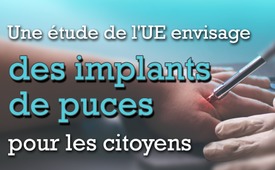 Une étude de l'UE envisage des implants de puces pour les citoyens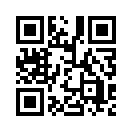 Le Parlement européen a présenté une étude détonante dans laquelle l'utilisation de puce implantée chez les Eu-ropéens est exposée en détail. Mais qui doit être pucé et pourquoi ? 
Découvrez dans cette émission comment nos droits fon-damentaux peuvent être contournés pour justifier le pu-çage de la population.En 2018 déjà, le Parlement européen a présenté une étude détaillant l'utilisation d'implants de puces pour les travailleurs européens. Bien qu'il ne soit pas compatible avec les droits personnels des travailleurs d'exiger qu'une puce soit implantée sous leur peau, c'est exactement ce que propose l'étude.

Le fait que l'introduction des implants constitue une transgression de l'inviolabilité du corps humain est également admis ouvertement. Les droits fondamentaux tels que les convictions religieuses et la protection des données sont énumérés, pour expliquer aussitôt comment ils peuvent être contournés.

L'étude conclut qu'il faut des intérêts supérieurs, comme ceux de la sécurité nationale, pour pouvoir quand même introduire les implants. Il faudrait prouver qu'il n'existe pas d'alternative efficace à l'utilisation de puces implantées. La mise en oeuvre est difficile « tant qu'il n'existe pas un besoin ou une demande écrasante pour des puces RFID implantables sur le lieu de travail. »

La pandémie mondiale de Covid a-t-elle provoqué cette situation exceptionnelle « dans l'intérêt de la sécurité nationale », afin de pouvoir justifier à l'avenir un puçage de l'humanité avec des puces RFID ?de mafSources:EU-Studie erwägt Chip-Implantate für Bürger
www.europarl.europa.eu/RegData/etudes/STUD/2018/614209/IPOL_STU(2018)614209_EN.pdf

www.wochenblick.at/corona/in-10-jahren-sind-alle-gechippt-eu-denkfabrik-plant-aus-fuer-freiheit-und-grundrechte/Cela pourrait aussi vous intéresser:#RFID-fr - RFID - www.kla.tv/RFID-fr

#Digitalisation - www.kla.tv/Digitalisation

#Cyborg-fr - Cyborg - www.kla.tv/Cyborg-frKla.TV – Des nouvelles alternatives... libres – indépendantes – non censurées...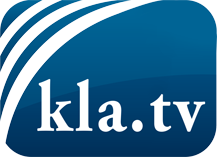 ce que les médias ne devraient pas dissimuler...peu entendu, du peuple pour le peuple...des informations régulières sur www.kla.tv/frÇa vaut la peine de rester avec nous! Vous pouvez vous abonner gratuitement à notre newsletter: www.kla.tv/abo-frAvis de sécurité:Les contre voix sont malheureusement de plus en plus censurées et réprimées. Tant que nous ne nous orientons pas en fonction des intérêts et des idéologies de la système presse, nous devons toujours nous attendre à ce que des prétextes soient recherchés pour bloquer ou supprimer Kla.TV.Alors mettez-vous dès aujourd’hui en réseau en dehors d’internet!
Cliquez ici: www.kla.tv/vernetzung&lang=frLicence:    Licence Creative Commons avec attribution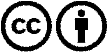 Il est permis de diffuser et d’utiliser notre matériel avec l’attribution! Toutefois, le matériel ne peut pas être utilisé hors contexte.
Cependant pour les institutions financées avec la redevance audio-visuelle, ceci n’est autorisé qu’avec notre accord. Des infractions peuvent entraîner des poursuites.